                            February 3rd                                                                                                                         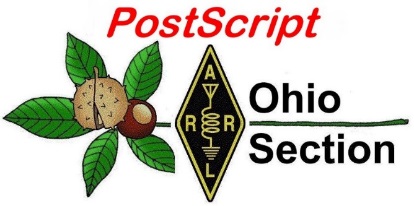                              Edition                                                             National News                                                                               The Handbook Give Away  Club Corner                                                                                   Hamfests  DX This Week                                                                              One Question Questionnaire  VE Testing                                                                                    ARES Connect  Special NIMS Training                                                                 Final..  Final..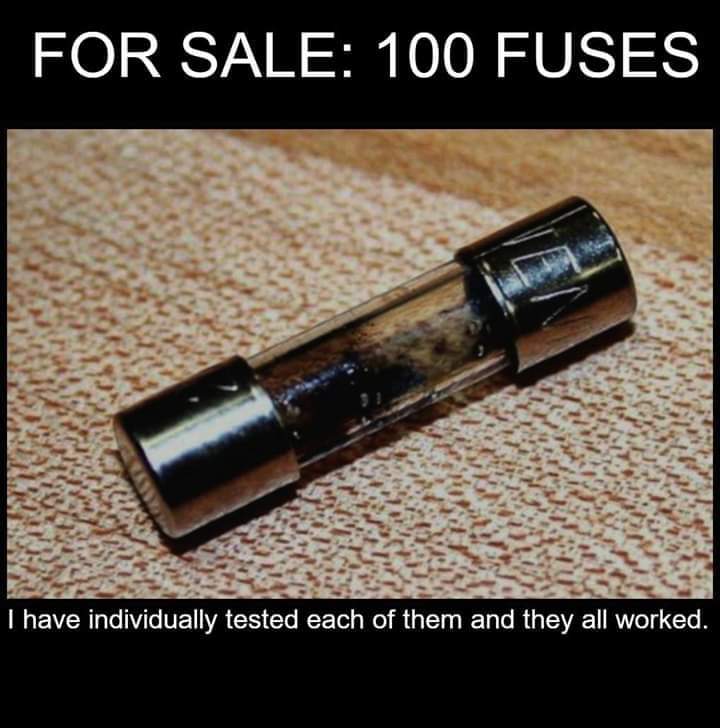 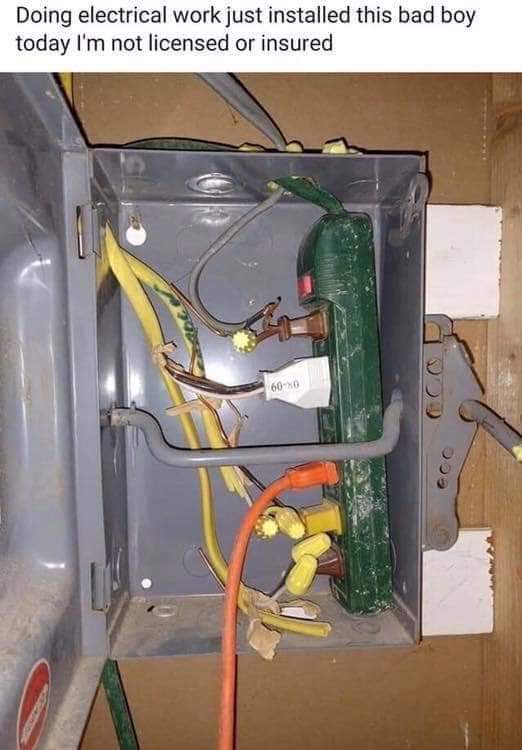 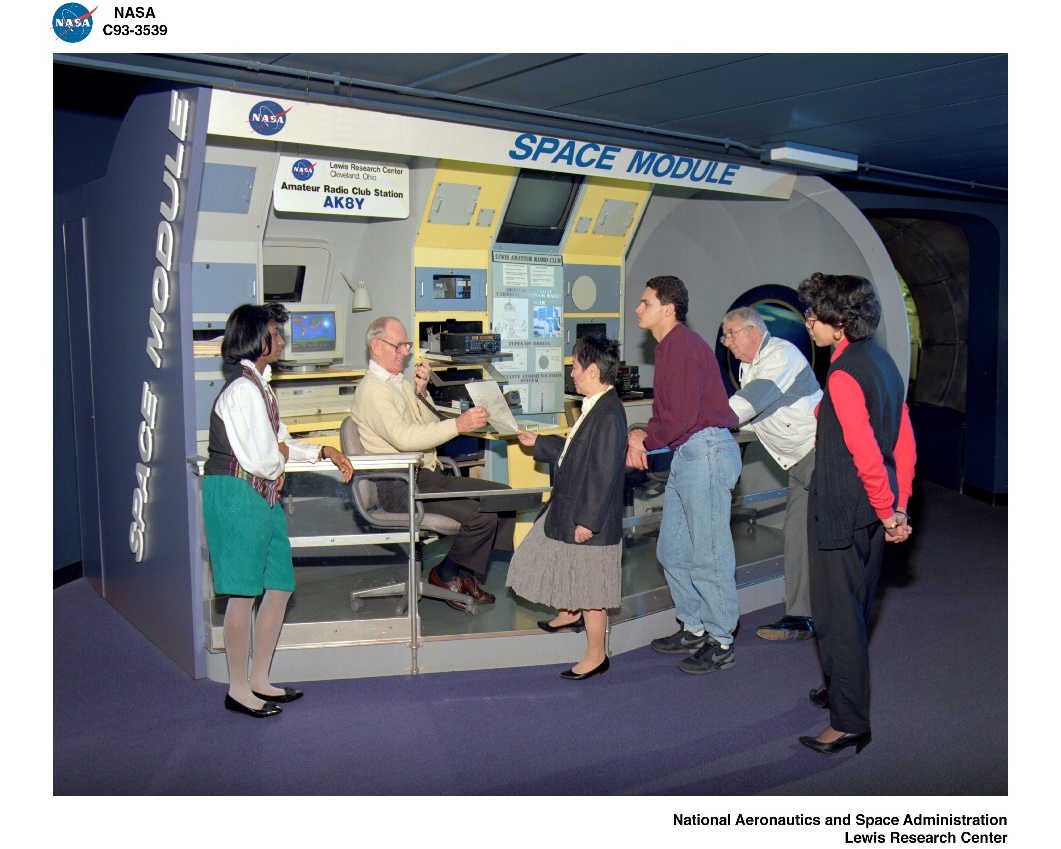 National News(from arrl and other sources)  ARRL Expands its Roster of Online Discussion GroupsARRL’s Committee on Communication with Members has launched three new online discussion forums as part of its ongoing efforts to enhance and improve communication between ARRL leadership and members or prospective members. The new forums, which focus on antenna law, regulatory issues, and support for new amateur radio licensees, will go live on Thursday, January 30, at 0400 UTC.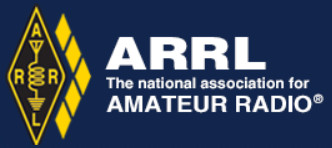 The committee launched the three new discussion groups on the basis of requests from the amateur radio community, to support ARRL’s efforts to provide more resources for beginner-to-intermediate operators.The online discussion program launched last fall with three forums — contesting, awards, and the International Amateur Radio Union (IARU) — all open to the amateur radio community. The program was based on the success of the online ARRL-LoTW Group, which, for the past several years, has served to answer questions and generate discussions about ways to improve the service.ARRL New England Division Director and attorney Fred Hopengarten, K1VR, will moderate the Antenna Law and Policy Forum. Hopengarten is the author of Antenna Zoning for the Radio Amateur.ARRL Regulatory Affairs Manager Dan Henderson, N1ND, will moderate the Regulatory Affairs forum.The New Hams forum will be moderated by QST Editor and ARRL Publications Manager Steve Ford, WB8IMY; QST columnist Joel Hallas, W1ZR, and Contributing Editor Ward Silver, N0AX.ARRL IT Manager Michael Keane, K1MK, worked with Groups.io to set up the new groups. Those wishing to subscribe must use a Groups.io username and password, if they have one, or create a Groups.io account if they don’t.The new groups join an ARRL discussion forum lineup that already includes:ARRL-Contesting, moderated by ARRL Contest Advisory Committee Chairman Dennis Egan, W1UE.ARRL-Awards, moderated by ARRL Radiosport and Field Services Manager Bart Jahnke, W9JJ.ARRL-IARU, moderated by IARU Secretary David Sumner, K1ZZ.ARRL-LOTW, moderated by ARRL IT Manager Michael Keane, K1MK.Everyone who subscribes to an ARRL Group is automatically subscribed to “ARRL Groups,” an administrative feature that allows ARRL to convey routine announcements to subscribers of all ARRL groups, such as planned system outages.ARRL expects to create additional online groups that focus on other areas of interest to radio amateurs, including ARRL activities, services, initiatives, and policies.TOP ^ARRL currently hosts some “members-only” online forums that include the topics of Awards and Contesting. While these forums will continue to operate, participants are being encouraged to post new topics in the new Groups.All questions will be welcome, no matter how many times they have already been asked and answered, or how obvious the answers might be. Neither personal attacks nor foul language will be tolerated. Violators will immediately be placed on “moderated” status, meaning their subsequent posts will require Moderator approval. Civility and courtesy are expected, even when disagreeing.The Committee believes that providing more opportunities for two-way discussion between the organization’s leaders and the entire ham radio community will assist ARRL in truly serving the needs of this community. — Thanks to ARRL Communications Manager Dave Isgur, N1RSN####Local Giving Opportunity If you haven’t looked into what’s out there for grant monies, well, let me introduce you to Walmart and their Giving Opportunities. Here’s a link to all the details….   https://walmart.org/what-we-do/strengthening-communities/local-givingWalmart is seeking to create value in the communities around the world where we operate, strengthening them through local grants supporting programs that help them thrive.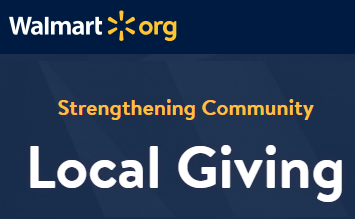 Walmart’s more than 2 million associates are residents, neighbors, friends and family in thousands of communities around the globe. Walmart works to strengthen these communities through both our retail business and community giving.We support and invest in communities through local giving, encouraging volunteerism, and through programs to strengthen community cohesion.Local Giving in the U.S.Walmart believes that strengthening local communities creates value – for our business as well as society. That’s why we empower each Walmart store, Sam’s Club and distribution center to strengthen and support their local communities through local donations, fundraising and participate in corporate cause-marketing campaigns.Stores, Clubs and Distribution CentersEach year, our U.S. stores and clubs award local cash grants ranging from $250 to $5,000. These local grants are designed to address the unique needs of the communities where we operate. They include a variety of organizations, such as animal shelters, elder services and community clean-up projects. In FY2019, our stores and clubs provided more than $42 million in local grants. To learn more, check out our Local Giving Guidelines.####TOP ^From the Section Youth Coordinator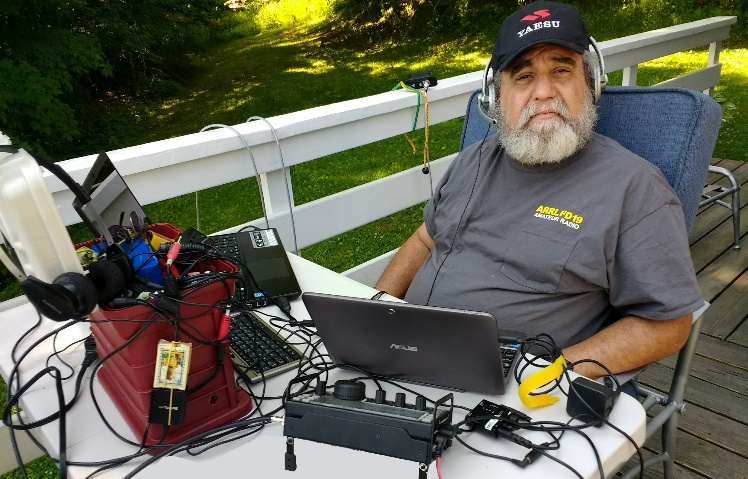 Anthony Luscre, K8ZT - SYCk8zt@arrl.net  State QSO Party ChallengeThere is a new competition that combines the results of most of the State & Province QSO Parties (SQPs) into one competition.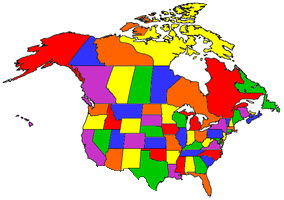 The annual State QSO Party Challenge recognizes all radio amateurs’ participation in the U.S. State and Canadian Province QSO parties. It is open to any radio amateur who participates in any of the approved State QSO Parties (SQPs). Participants must simply submit their scores to 3830Scores.com to be included in the Challenge. Participants are recognized for reaching five levels of achievement – Bronze, Silver, Gold, Platinum and Diamond. For details visit this link.“Using the submissions to 3830Scores.com, each callsign’s cumulative score is calculated by totaling up his/her number of reported contacts and multiplying by the number of SQPs entered year-to-date. The use of the number of SQPs entered as a multiplier is to encourage radio amateurs to enter more state/province QSO parties. The use of the number of contacts as a metric is to encourage participants to operate longer in each SQP, increase the effectiveness of their station and improve their contesting skills. To qualify for an award level, the participant must have participated in at least two State QSO Parties. Each State QSO Party entry must have at least two QSOs.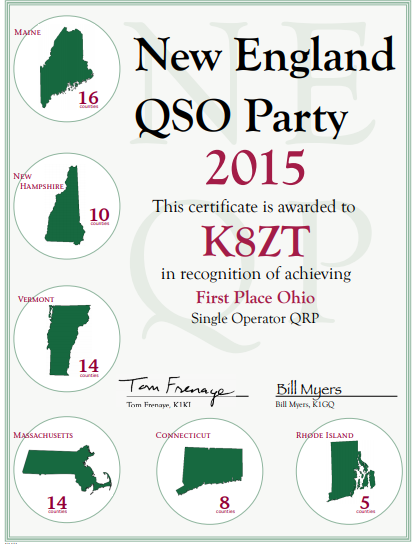 The first SQPs of most years are the Vermont, Minnesota and British Columbia QSO Parties on the first weekend of February. Therefore, the first monthly report of the State QSO Party Challenge is scheduled to be available in early March of each year. The cumulative year-to-date Challenge scores are published on the QSOParty.io forum and on the State QSO Party website.”**** Description of competition from - http://stateqsoparty.com/TOP ^Just what is a State QSO Party (pronounced state que so party)? Refers to a contest where you try to work as many stations as possible in a specific state or group of states. Multipliers are usually the counties of that state. Many stations operate mobile moving from county to county to activate as many counties as possible. Typically, State QSO Parties are a little more laid back in intensity so they can be a fun activity great for newer contesters, especially those working on the Worked All States Award. 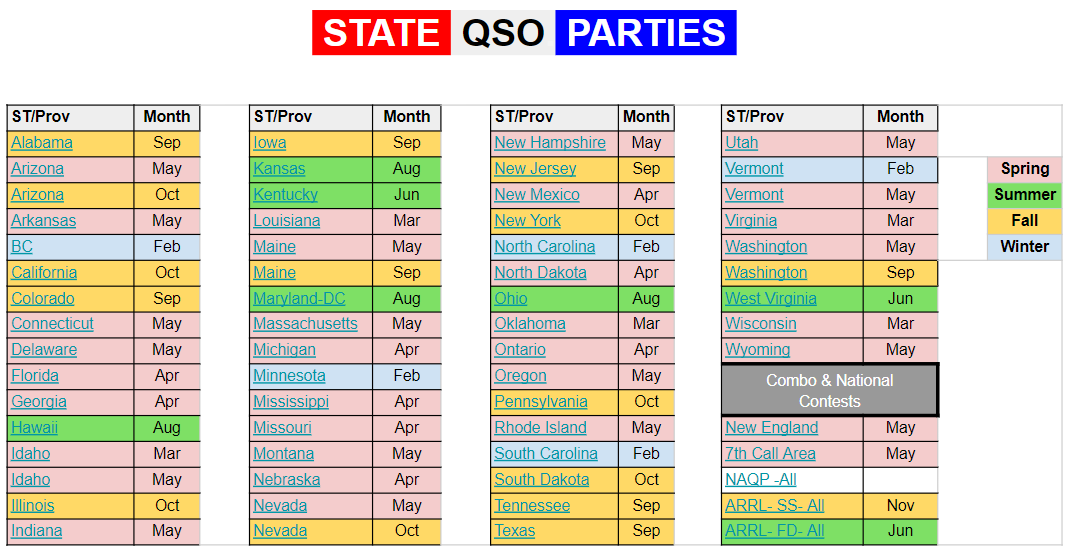 The Ohio QSOP is held in August each year and details can be found at www.ohqp.org. April brings a plethora of State QSO Parties. First, the Florida QSO Party followed by a packed weekend of QSO Parties with the 7th Call District (AZ, ID, MT, NV, OR, UT, WA & WY) and the New England QP (CT, MA, ME, NH, RI & VT). Add in Indiana and Deleware’s parties and you have 16 states in one weekend including 6 of the 11 rarest states.For a calendar listing of SQPs visit  qsoparty.eqth.net. To assist you here are two handy map resources US Census State-based County Outline Maps and No5W County Overlays. You can find a wide variety of Contesting Resources at www.k8zt.com/contesting. Here is a seasonal table of SQPs-####Ohio Ham Sets New North America RecordGregory Drezdzon, WD9FTZ, an amateur radio operator in Akron, established new records during the CQ World-Wide RTTY DX Contest in 2019.Recently, award certificates were issued for the radio contest that took place on Sept. 28 & 29, 2019.Drezdzon set new 1st place records for North America, the United States, CQ Zone 4, the Eight Area call district, and finished 2nd in the world.TOP ^Using only the 80-meter amateur radio band, Drezdzon contacted 119 different stations using 5 watts or less of power during 14.8 hours of operation.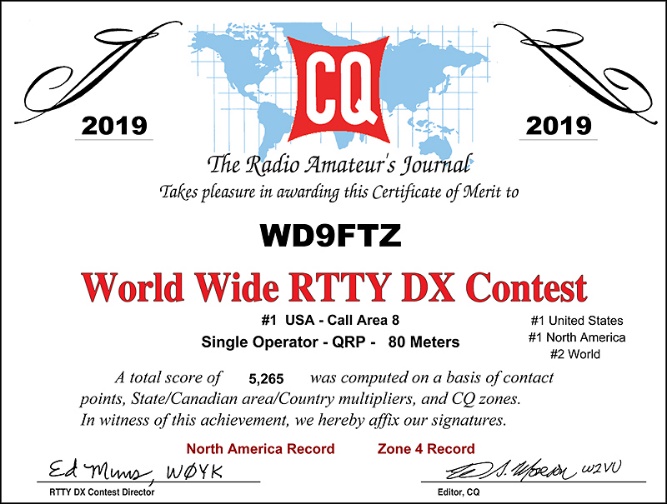 The objective of the contest was to contact as many radio amateurs as possible during the period of operation using radio teletype. According to the CQ World-Wide RTTY DX Contest website, this contest attracts upward of 15,000 participants annually. The site states 3,103 logs were received in 2019. The highest number of logs received was in 2012, when 3,382 logs were submitted. This contest dates back to 1987 when 280 logs were entered.The future date of this contest is September 26 and 27, 2020. ####New Amateur Extra Question Pool ReleasedThe new Amateur Extra-class license examination question pool, effective from July 1, 2020, through June 30, 2024, has been released and is available at the National Conference of Volunteer Coordinators (NCVEC) website.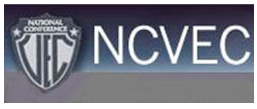 The 2020 – 2024 Extra-class pool incorporates significant changes compared to the current 2016 – 2020 question pool, which expires on June 30. The number of questions in the pool was reduced from 712 to 622. The result was 239 modified questions, 49 new questions, and 139 questions removed due to changes in what was felt to be an abundance of outdated questions, while areas of new technology and subjects were added.In addition, an effort was made to balance the difficulty level, removing or replacing some questions deemed too easy or too difficult compared to the rest of the pool. The 2020 pool has 10 diagrams, which have been renumbered because the new question pool has two fewer than the 2016 question pool.####HamCation’s Special Radio StationScott,This year’s Amateur Radio HamCation event in Central Florida (Feb 7-9) is “on the air” by virtue of a special radio station (610-AM) that will broadcast traffic, parking, event and daily weather info to inbound attendees. The service, which has been dubbed the “HamCation Information Station,” will be receivable 5-10 miles from Central Florida Fairgrounds.  TOP ^Helping inbound patrons find their way to the venue is one of the key goals due to ongoing construction on Interstate-4. The temporary station will also demonstrate for attending Emergency Managers the capabilities of the Emergency Advisory Radio Service. Emergency Advisory Radio Stations are utilized nationwide to provide critical public information during disasters that sever communities’ communications and power. See examples in this newsletter.Information Station Specialists (theRADIOsource.com), with help from the City of Orlando Office of Emergency Management and the Orlando Amateur Radio Club, is providing the service. During the event, programming will be controlled from Exhibit Booth 48. On display will be a new high performance HPR.0990 transmitting antenna and a portable “RadioSTAT” transmitter. Bill Baker - Information Station Specialists – from  info@theRADIOsource.com

####CHEAP AND EASY HYDROGEN LINE RADIO ASTRONOMY WITH AN RTL-SDR, WIFI PARABOLIC GRID DISH, LNA AND SDRSHARP(Submitted by Gregory Drezdzon, WD9FTZ)--For about $200, using of the shelf devices, one can monitor the hydrogen gas spectrum, the most abundant element in the universe.--We've recently been testing methods to help budding amateur radio astronomers get into the hobby cheaply and easily. We have found that a low cost 2.4 GHz 100 cm x 60 cm parabolic WiFi grid antenna, combined with an RTL-SDR and LNA is sufficient to detect the hydrogen line peak and doppler shifts of the galactic plane. This means that you can create backyard hydrogen line radio telescope for less than US$200, with no complicated construction required.If you don't know what the hydrogen line is, we'll explain it here. Hydrogen atoms randomly emit photons at a wavelength of 21cm (1420.4058 MHz). Normally a single hydrogen atom will only very rarely emit a photon, but the galaxy and even empty space is filled with many hydrogen atoms, so the average effect is an observable RF power spike at ~1420.4058 MHz.By pointing a radio telescope at the night sky and averaging the RF power over time, a power spike indicating the hydrogen line can be observed in a frequency spectrum plot. This can be used for some interesting experiments, for example you could measure the size and shape of our galaxy.Thicker areas of the galaxy will have more hydrogen and thus a larger spike, whereas the spike will be significantly smaller when pointing at empty space. You can also measure the rotational speed of our galaxy by noting the frequency doppler shift.The 2.4 GHz parabolic WiFi grid dishes can be found for a cheap at US$49.99 on eBay and for around US$75 on Amazon. Outside of the USA they are typically carried by local wireless communications stores or the local eBay/Amazon equivalent. If you're buying one, be sure to get the 2.4 GHz version and NOT the 5 GHz version. If you can find 1.9 GHz parabolic grid dish, then this is also a good choice.TOP ^Although we haven't tested it, this larger 2.4 GHz grid dish would probably also work and give slightly better results. WiFi grid antennas have been commonly used for GOES and GK-2A geosynchronous weather satellite reception at 2.4 GHz with RTL-SDRs as well and we have a tutorial on that available on our previous post.The complete story is at:  https://www.rtl-sdr.com/cheap-and-easy-hydrogen-line-radio-astronomy-with-a-rtl-sdr-wifi-parabolic-grid-dish-lna-and-sdrsharp/The Handbook Give Away 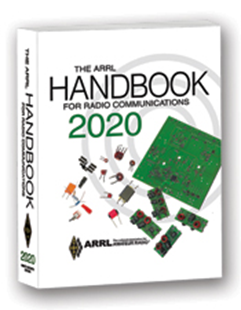 Hey Gang,The winner of the January Give Away is…     Bob Baker, N8ADOMany of you ask me just how do I know when the drawing is on? Well, that’s easy all you need to do is check in on the Ohio Section Website on a regular basis and watch for the big RED Arrow that will appear on the left side of the page. This is the sign that the drawing is on and you need to get registered. So, keep a sharp eye out on the website and check in often! http://arrl-ohio.org/  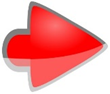 Club Corner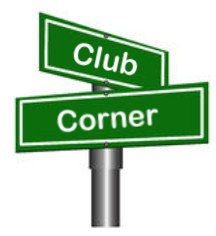 This is YOUR cornner of the newsletter. Send me what your club is doing and I’ll make sure that it gets in. Got a special event or club project that you want everyone to know about? Send it to me!. Need help with a project? Send it to me. Let me know what you club is up to. Are you going to have a special guest at your meeting or are you having a special anniversary? Just sent it to:  n8sy@n8sy.com  ####The Highland ARA is starting a Technician Class in the not too distant future.  Instruction will start on Sunday, February 9 and be held each Sunday afternoon into March.  Each weekly session will last about two hours.  A $25 fee will be charged which covers the cost of the ARRL Technician License Manual.  More information is available from John Levo, W8KIW, 937-393-4951.####Cuyahoga Amateur Radio Society (CARS) 2020 Winter Ham Radio Classes!Thursday evenings starting February 20, 2020 and ending April 2, 2020 at 6:30 pm. April 2nd will be a special VE Test session for all license classes.TOP ^To register, please follow the link at: www.2cars.org and complete the on-line application.Classes will be held at the Seven Hills City Hall, 7325 Summit View Dr, Seven Hills, OH 44131 in room “C” at 6:30 pm every Thursday. All class materials are provided.####Massillon ARC Holding Classes for Tech and General licensing, and Code training.  All three classes will run simultaneously at club Headquarters, (Massillon Senior Center) 39 Lincoln Way West, Massillon, OH.The classes will begin Friday evening, February 14,  7 p.m to 9 p.m, and continue every Friday evening for Ten weeks.  Cost per person for entire class is $15 to cover expenses. A VE exam session will tentatively be scheduled for immediately after the last class.Additional information can be obtained by visiting our Web site at: www.w8np.org or emailing Perry Ballinger at w8au@sssnet.com.  For reservations call  330-705-8449  and leave message.####Mount Vernon ARC Holding Technician ClassesThe Mt Vernon ARC will be holding a Technician Class License study session, capped off with a testing session this February and March.Unlike previous years, we're going to run everything on Saturdays.  We will have 4 study sessions (2/15, 2/22, 2/29, and 3/7) from 10:00am to 2:00pm with testing on Saturday March 14 starting at 10:00am.  These sessions will be in the Red Cross Training Center, 300 N Mulberry Street, Mount Vernon.  Could you post this info in the Ohio Section Newsletter for us?For more information contact:  Michael, KE8HGE at   g.m.jacobs@gmail.com ####Skywarn Spotter Training Postponed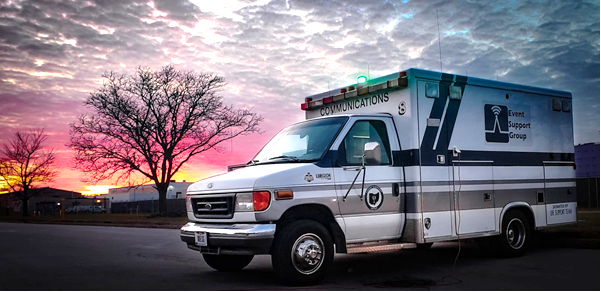 Due to another staffing shortage, the National Weather Service Cleveland Office will not be holding any in person Skywarn Spotter Training sessions during spring 2020. They are currently exploring the possibility of other training options.Please stay tuned to their website for updates. https://www.weather.gov/cle/SKYWARN_schedule TOP ^If you would like to learn more about the role amateur radio plays in Skywarn in the Cleveland area, please consider attending the February LEARA meeting on Tuesday, February 25. Dinner is served at 6:30 PM and the meeting begins at 7:30 PM. Please visit leara.org/meetings-and-events for more information and to make the required dinner reservation.####Cleveland MarathonAs always, I am looking for a lot of help for the Cleveland Marathon May 16 and 17. Yes, it's unfortunately on Hamvention weekend as usual and no, they aren't going to change the date of the marathon just because of that (yes people have suggested that. Seriously)We normally need about 10 people to work the 5k on Saturday ending about noon and about 40 to work the actual Marathon on Sunday ending about 3p. If you are available to help, please sign up. If you need to leave early, that usually is not a problem so please don't be afraid to ask. Please sign up here.As always, our event calendar is quite full, and more events will be added as they are confirmed. Please check the calendar link below often and sign up when able. For more information contact Mat at: KC8NZJ@GMAIL.COM ####Clinton County ARA and Winter Field DayHi Scott,I wanted to provide an update to a piece you included in the Jan 19 Ohio Section newsletter relating to CCARA and Winter Field Day.  See below for copy: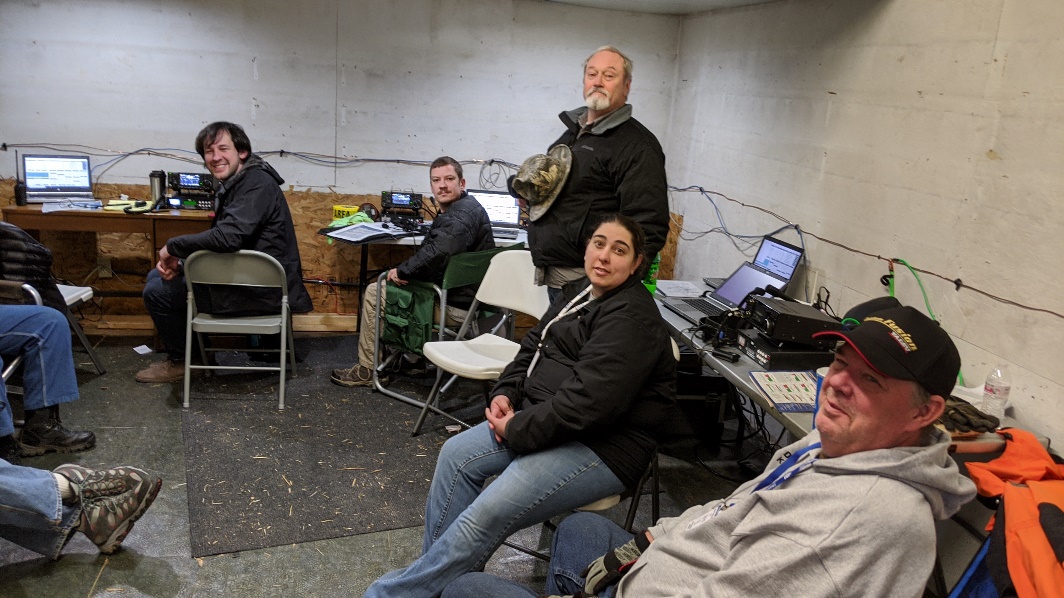 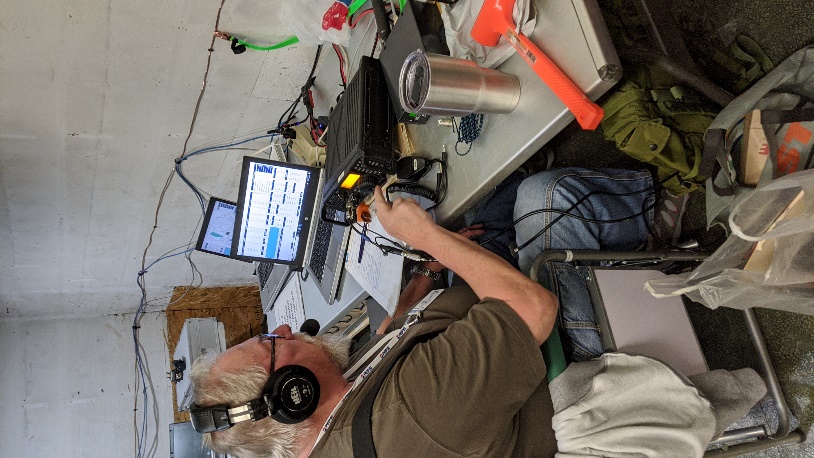 "Clinton County ARA had a wildly successful Winter Field Day the weekend of Jan 25/26.  The group was able to make over 100 contacts including Northern Ireland and Slovenia!  Three stations were operated from the grounds of the Caesar Creek Flea Market near Wilmington.TOP^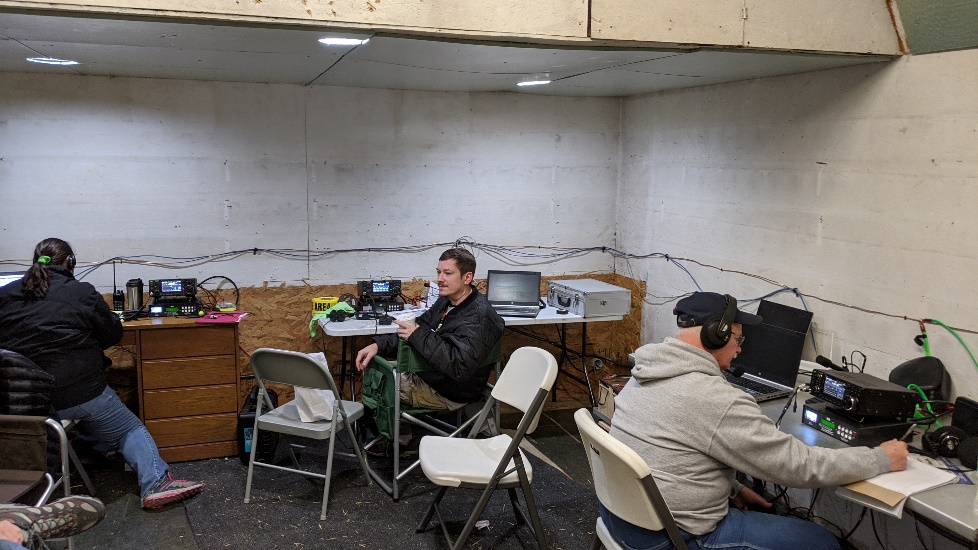 A special thank you to Caesar Creek Flea Market for being such great hosts and a big thank you to all who came out to participate or just say hi!For more information on CCARA including future events, please visit http://ccara.net"Thanks,-Andrew Adrian W9AMA - Public Information Officer - Clinton County ARA####Reflector XLX330 Now Supports All ProtocolsThe Megalink Project's Multiprotocol Reflector is now operable on all three modes - D-STAR, DMR, and YSF. XLX330 Module A is usable between all three modes as DCS330A (D-STAR), TG 311070 (DMR), and #83603 (YSF Gateway). More information on what a transcoding reflectors can be found at https://w8wky.org/what-are-transcoding-reflectors/. Quick directions on using it are available at https://w8wky.org/using-reflector-xlx330/. Information on the Megalink Project can be found at https://ww8tf.club.####New UHF Repeater in Clermont CountyThere’s a new UHF Fusion repeater just installed in Clermont County.  It is operating at 443.450MHz (PL 123.0) in both analog FM and C4FM digital modes.  It is located in central Clermont County providing coverage to the Greater Cincinnati area.Upcoming Hamfests for 2020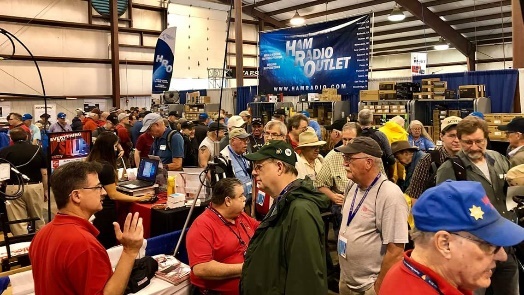 02/16/2020 | Mansfield Mid-Winter Hamfest
Location: Mansfield, OH
Sponsor: Intercity Amateur Radio Club
Website: http://WWW.IARC.CLUB TOP ^03/01/2020 | WinterHamFest
Location: Elyria, OH
Sponsor: Northern Ohio Amateur Radio Society
Website:  www.wp.noars.net/hamfests/winter-hamfest/ 03/14-15/2020 | Toledo Hamfest,ARRL Great Lakes Division Convention
Location: Perrysburg, OH
Sponsor: Toledo Mobile Radio Association
Website:  http://www.toledoglc.org/Great Lakes Division Awards Time..Hey Gang,It’s time once again to ask you to send in your nominations for the following Division Awards. The awards will be given out at the Great Lakes Division Convention, but your nominations need to be sent in now!Got someone in mind for any of the awards below? Send your nominations to Tom, W8WTD at w8wtd@arrl.org as soon as possible. Please be sure to have a goodly amount of information about the person you are nominating. This really helps the selection committee in their selection process.  Here’s a list along with a description of each of the Division Awards.GEORGE S. WILSON III W4OYI LIFETIME ACHIEVEMENT AWARDThe Radio Amateur in the Great Lakes Division whose lifetime achievement record merits recognition for outstanding contribution to the Amateur Radio Service.  The nominee is active on the air and in Amateur Radio organizations. The Wilson recipient is an all-around Amateur whose lifetime activities, attitudes, and achievements might serve as an example to others. At the time of nomination, nominees must have been licensed Radio Amateurs for at least 30 years and be at least 50 years of age. Emphasis is placed on service to others rather than self, diversity of Amateur Radio interests and Activities, evidence of continuing self-challenge via Amateur Radio, and outstanding contributions to Amateur Radio. Devotion to Amateur Radio is balanced with attention to work responsibilities and family life.  This award is presented at the discretion of the Awards Committee and Director.  The recipient must be a current ARRL member.GREAT LAKES DIVISION AMATEUR OF THE YEAR AWARDThe Radio Amateur in the Great Lakes Division whose outstanding record in the year preceding nomination merits recognition for contribution to the Amateur Radio Service.  The Amateur of the Year, is an all-around Amateur, whose activities, attitudes and achievements may serve as a guiding example to others.  Devotion to Amateur Radio is balanced with attention to work responsibilities and family life.  The Amateur of the Year exemplifies the "Amateur's Code."  In selecting the award recipient, emphasis is placed on service to others rather than self, diversity of Amateur Radio interest and activities, evidence of continuing self-challenge and outstanding contributions to Amateur Radio.  The recipient must be a current ARRL member.TOP ^TECHNICAL ACHIEVEMENT AWARDThe Radio Amateur(s) in the Great Lakes Division whose technical excellence exemplifies "continuation of the Amateur's proven ability to contribute to the advancement of the radio art" and whose attitude exemplifies the highest dedication to service to others and to science rather than self.  Particular value will be placed on evidence of continuing contributions to the Amateur Radio Service.  Groups of two or more Amateurs may be nominated for a joint award in this category.  Technical achievement may be demonstrated through activities such as the following:  publications, research and development, creativity in hardware, software and firmware systems design and implementation, technical instruction, application of advanced technology to public service communications.  This award is presented at the discretion of the Awards Committee and Director. The recipient(s) must be a current ARRL member.DX ACHIEVEMENT AWARDThe radio amateur(s) in the Great Lakes Division who has dedicated time, talent and service to DXing.  The award is given especially in recognition of an exemplary lifetime DX record.  Recipients are active o(n the air and in DX Amateur Radio organizations.  The DX achievement recipient is also an all-around Amateur whose lifetime, ethical DX activities, good operating practices and notable achievements of the recipient might be viewed as examples to follow by others.  At the time of nomination, nominees must have been licensed Radio Amateurs for at least 20 years and be at least 50 years of age.  Emphasis is placed on DX totals (Honor Roll, DXCC Challenge, etc), DXpeditions served on, Elmering/Mentoring other DXers plus other outstanding DX related accomplishments. Devotion to Amateur Radio is balanced with attention to work responsibilities, and to civic and family life. This award is presented at the discretion of the Awards Committee and Director.  The recipient(s) must be a current ARRL member.YOUNG RADIO AMATEUR OF THE YEAR AWARDPresented to a young radio amateur in the Great Lakes Division, 18 years of age or younger, in recognition of a record of outstanding contributions to the Amateur Radio Service.  This record consists of activities and achievements in Amateur Radio, which may include support of the community through Amateur Radio, ability to recruit fellow students into Amateur Radio, scholastic achievement and extracurricular activities.  The Young Amateur of the Year is enthusiastic and shows potential for leadership and further achievement.  This award is presented at the discretion of the Awards Committee and Director.JOSEPH J. PHILLIPS, K8QOE, NEWSLETTER AWARDThis award will be given to the highest scoring newsletter submitted in Great Lakes Division competition to the newsletter review committee.  Each newsletter for the contest will have been declared newsletter-of-the-year for the Section it represents during the present year; however, when the timing of the Division Convention occurs too early in the year to permit selection of a newsletter for the year, winners for the previous year may be submitted.  (ed note.. Ohio’s Newsletter winner has already been selected. It is the Radiogram from PCARS.)Wouff Hong Ceremony at the Great Lakes ConventionA Wouff Hong Ceremony will be held just after the ARRL Banquet on Saturday, March 14thIf you are interested in being inducted into the Royal Order of the Wouff Hong we need you to pre-register. This will assure you that you will have a seat at the Conclave.>> Click Here <<    to get registered========================================================TOP ^03/21/2020 | Mid-Ohio Valley ARC HamfestLocation: Gallipolis, OHSponsor: Mid-Ohio Valley Amateur Radio Club, Inc.Website: http://sites.google.com/site/midohiovalleyarc/ 04/11/2020 | 66th Annual Cuyahoga Falls Amateur Radio Club Hamfest
Location: Cuyahoga Falls, OH
Sponsor: Cuyahoga Falls Amateur Radio Club, Inc.
Website: http://www.cfarc.org/hamfest.phpTOP ^04/18/2020 | Portsmouth Radio Club 2020 HAMFESTLocation: Portsmouth, OhSponsor:  Portsmouth Radio ClubWebsite:  http://prc.altervista.org/ 04/26/2020 | Athens Hamfest
Location: Athens, OH
Sponsor: Athens County Amateur Radio Association
Website: http://www.ac-ara.org/DX This Week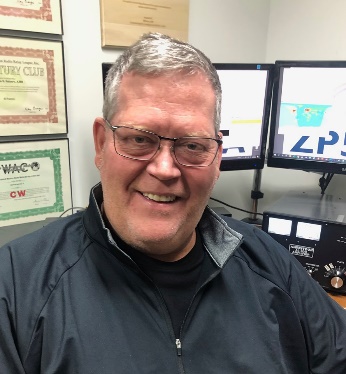 (from Bill, AJ8B)DX This Week – CQ Zones 1 - 5Bill AJ8B (aj8b@arrl.net, @AJ8B, or www.aj8b.com) 
	CWOPs Member #1567Is it really February already? 8% of the year has passed and it is only325 days until Christmas? Of course, another way to look at it would be to remember that we are a few days closer to the peak of Cycle 25 – all depends upon your perspective!There does seem to be some DX floating around to be worked.  DX Spots that originated in the Midwest included European Russia, Afghanistan, Aruba, Asiatic Russia, Australia, Azores, Brunei Darussalam, China, Colombia, Croatia, Cuba, Denmark, England, European Russia, Fed. Rep. of Germany, Finland, French Polynesia, Georgia, Guernsey, Hawaii, Hong Kong, India, Ireland, Japan, Kazakhstan, Libya, Mexico, Mongolia, Netherlands, Norfolk Island, North Macedonia, Norway, Ogasawara, Panama, Republic of Korea, Saudi Arabia, Spain, Sri Lanka, Sweden, Switzerland, The Gambia, Tonga, Trinidad & Tobago, Turks & Caicos Islands, Ukraine, Vietnam, Wales, and Western Sahara. Hope you were able to work some of these stations.TOP ^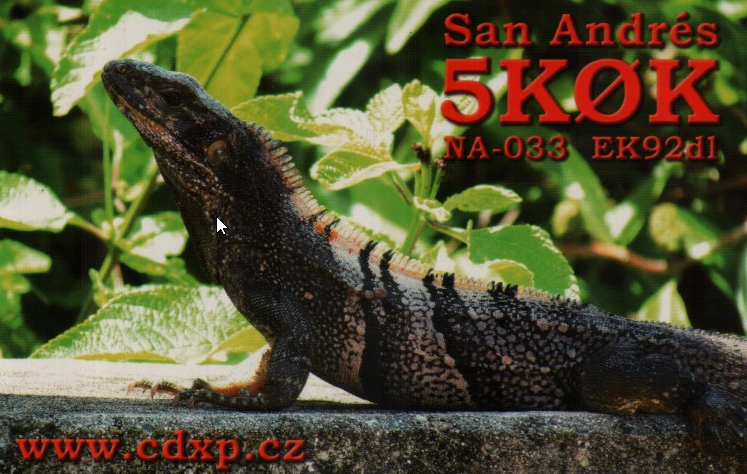 The Mailman delivered QSL cards from 3DA0AO – Swaziland, SV8/SV1JG – Greece, Z81D – Republic of South Sudan, and 5K0K – San Andreas Island(Pictured) 
What did you get? Uncle Frank and I are always discussing ways to get an advantage over those who are working the stations when I am not. This happens a lot, by the way! One tool that I am really going to investigate in 2020 are the propagation charts offered by the ARRL at http://www.arrl.org/propagation. Often, I find that I have limited time and I would like to make the best of it. Depending upon the day, the time, and the countries that I am trying to work, I now reference the charts mentioned. At the beginning of each month, I will reprint the propagation charts in this column for you to use.  I would really be curious as to how you use them, do they help? Do they even correlate? Let me know! I would recommend that you reference the excellent QST article by Jerry Hall, K1TD. This originally appeared in QST, October of 1994. The explanation for the charts from the ARRL is below:When are the bands open? These charts, generated using CAPman, show probabilities for average HF propagation in the month of February for the paths indicated. The horizontal axes show Coordinated Universal Time (UTC), and the vertical axes frequency in MHz. On 10% of the days of this period, the highest frequencies propagated will be at least as high as the upper red curves (HPF, highest possible frequency) and on 50% of the days they will be at least as high as the green curves (MUF, classical maximum usable frequency). The blue curves show the lowest usable frequency (LUF) for a 1500-W CW transmitter. For SSB or a lower transmitter power, the LUF will be somewhat higher than the blue curves indicate. See Oct 1994 QST, pp 27-30, and Feb 1995 QST, pp 34-36, for more details. The predictions assume an observed 2800-MHz solar flux value of 73. This is a Very Low level of solar activity. See the detailed propagation tables on The ARRL Antenna Book CD-ROM.Reprinted with permission of the ARRL © 2020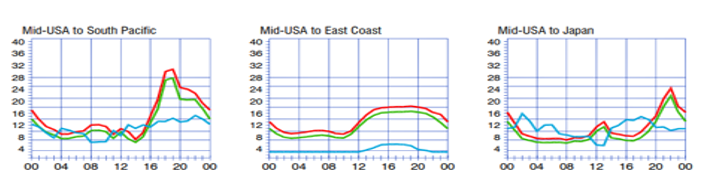 TOP ^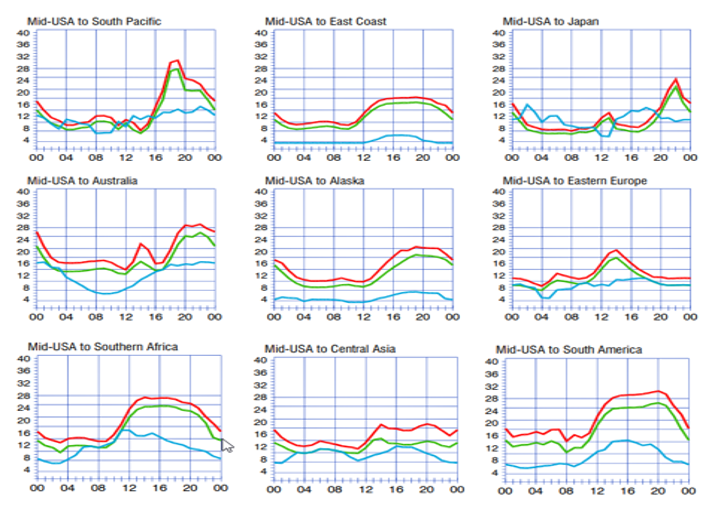 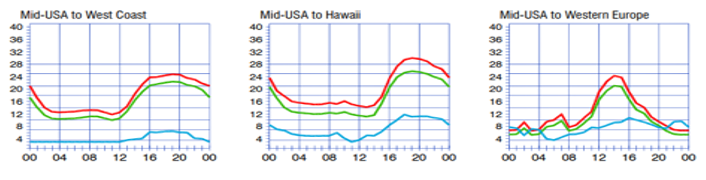 CQ ZONES 1 – 5I thought it would be interesting in 2020 to review the various CQ zones, the entities in them and what it takes to work them. Depending upon where you live, some are easier than others. Each month I will review the countries and what suggestions I can pass along to work them. The first group is the easiest for me to work and I thought it would be good to start there.CQ Magazine defined the initial zones and the geography of those zones in the 30s. It has changed slightly over the years, but it is the basis for the most popular contests in ham radio. From http://www.cq-amateur-radio.com/cq_awards/cq_waz_awards/cq_waz_list.html, we find the following information:Zone 1. Northwestern Zone of North America: KL (Alaska), VY1 Yukon, VE8 the Northwest and VY0 Nunavut Territories west of 102 degrees (Includes the islands of Victoria, Banks, Melville, and Prince Patrick).Zone 2. Northeastern Zone of North America: VO2 (Labrador), the portion of VE2 Quebec north of the 50th parallel, and Nunavut Territories east of 102 degrees (Includes the islands of King Christian, King William. Prince of Wales, Somerset, Bathurst, Devon, Ellesmere, Baffin and the Melville and Boothia Peninsulas, excluding Akimiski Island, Bear Islands and East Pen Island in Hudson Bay).TOP ^Zone 3. Western Zone of North America: VE7 (British Columbia), W6, and the W7 states of Arizona, Idaho, Nevada, Oregon, Utah, and Washington.Zone 4. Central Zone of North America: VE3 (Ontario), VE4 (Manitoba), VE5 (Saskatchewan), VE6 (Alberta), VY0 Akimiski Island, and Bear Islands, and Fox Island and East Pen Island in Hudson Bay. The W7 states of Montana and Wyoming, W0, W9, W8 (except West Virginia), W5, and the W4 states of Alabama, Tennessee, and Kentucky.Zone 5. Eastern Zone of North America: 4U1UN, CY9 (St. Paul Is.), CY0 (Sable Is.), FP (St. Pierre Miquelon), VE1 (Nova Scotia) and VE9 (New Brunswick), VY2 (Prince Edward Is.), VO1 (Newfoundland) and the portion of VE2 Quebec south of the 50th parallel. VP9 (Bermuda), W1, W2, W3 and the W4 states of Florida, Georgia, South Carolina, North Carolina, Virginia and the W8 state of West Virginia.These zones are relatively easy for us to work. However, a few entities inside that zones are a bit more challenging. For instance, I have not worked VY0 in my almost 50 years. I have worked 4U1UN, CY0, and CY9 when they have been activated, but that is not often. CQDX CQDX CQDX CQDX CQDX CQDX CQDX CQDX CQDXHere is an update from Bernie, W3UR, of the DailyDX and the WeeklyDX, the best source for DX information. http://www.dailydx.com/. Bernie has this to report:ZF – Cayman Islands - During the ARRL DX CW Contest, February 15-16, K6AM, N6MJ, N6WIN and W9KKN will be teaming up for a multi-single as ZF1A. QSL via K6AM (direct or via the W6 QSL bureau) and LoTW.FJ – St. Barthelemy - N2IEN, Pat; WW2DX, Lee; WW1X, Rock; and W2RE, Ray; are headed back to St. Barts (NA-146) where they will be operating on 1.8 through 50 MHz as FJ/home calls from February 15-22 including the ARRL DX CW Contest. VP2M – Montserrat -VP2MEP will be QRV February 11-17.  Op K1EP, Ed, will also join the VP2MSS multi-single in the ARRL CW weekend.  Ed says he will try to do some FT8 in addition to CW and SSB.  QSL for VP2MEP only, via LoTW or direct to K1EP.  VP2MSS will be via LoTW.  VP2MSS includes W1MD, Marty, and a team of New Englanders.  Marty says yes, for this one QSL via LoTW only.5H – Tanzania - The upcoming 5I5TT, February 4-18 operation from Zanzibar just off the east coast of Africa, AF-032 are:CW:  1826, 3527, 7025, 10115, 14030, 28068, 21030, 24890, 28030SSB:  3775, 7090, 14240, 18130, 21310, 24950, 28470.FT8:  1845, 3567, 7056, 10131, 14084, 18095, 21091, 24911, 28091.RTTY:  14084.FT8 for Japan, normal mode, receive on 1908.There will be nine operators with four stations.  The FT8 callsign will be 5I4ZZ.  QSL via I2YSB.  There will be real-time logsearch on the OQRS site, with a link for direct requests also from www.i2ysb.com/idt/.5H – Tanzania - A parallel operation, 5H4WZ, will be February 6-18 from Pemba Island, AF-063.  Here are the target frequencies for 5H4WZ:CW:  1825.5, 3505, 7005, 10105, 14005, 18075, 21005, 24895, 28005.TOP ^SSB:  1855, 3790, 7130, 14255, 18130, 21230, 24950, 28495.RTTY:  3595, 7055, 10145, 14090, 18110, 21095, 24925, 28088.FT8:  1844, 3578, 7078, 10140, 14080, 18105, 21090, 24920, 2808.This operation will have seven ops with 2-3 stations and will be in both the CQWW WPX RTTY and ARRL DX CW weekend operating events.  QSL via OM3PA or through Club Log.DX news ARLD005 DX newsThis week's bulletin was made possible with information provided by F8DVD, IN3RRX, W3UR, The Daily DX, the OPDX Bulletin, 425 DX News, DXNL, Contest Corral from QST and the ARRL Contest Calendar and WA7BNM web sites.  Thanks to all.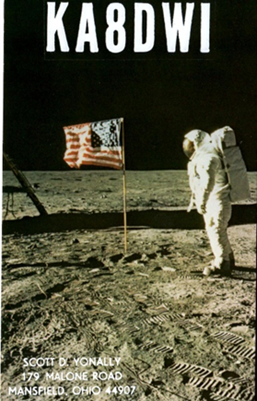 TANZANIA, 5H.  A large group of operators will be QRV as 5I5TT from Zanzibar Island, IOTA AF-032, from February 4 to 18.  Activity will be on the HF bands using CW, SSB and RTTY with four stations active. QSL via I2YSB.GHANA, 9G.  Matteo, IZ4YGS will be QRV as 9G5GS from Sanzule from February 1 to 26.  Activity will be on 160 to 20 meters using FT8 and SSB.  He also plans some activity on Satellite QO-100.  QSL direct to home call.KUWAIT, 9K.  Members of the Kuwait Amateur Radio Society are QRV as 9K59NLD during February to mark Kuwait's National and Liberation Day.  QSL via 9K2RA.NAURU, C2.  Look for operators JP2EXR, JH3QFL, JR3GWZ, JA1PFP, JH3VAA to be QRV as C21MB, C21AA, C21GW, C21PF and C21VA, respectively, from February 4 to 10.  Activity will be on the HF bands, and 6 meters and 2 meters EME as well, using primarily FT8 with some CW.  QSL via operators' instructions.JUAN FERNANDEZ ISLAND, CE0.  Operators Nando, IT9YRE and Mike, K9AJ will be QRV as CB0Z from February 3 to 5 to activate the new IOTA reference Alejandro Selkirk Island, IOTA SA-101.  Activity will be on 40, 30, 20, 17 and 15 meters using CW, SSB and possibly FT8.  QSL via IT9YRE.SOUTH COOK ISLANDS, E5.  Don, VE7DS will be QRV as E51DDG from Rarotonga, IOTA OC-013, from February 2 to 14.  Activity will be on 40, 30, 20 and 17 meters using CW.  QSL to home call.FRANCE, F.  Francois, F8DVD will be QRV as TM17AAW from February 3 to 17 to celebrate the 17th Antarctic Activity Week.  QSL to home call.ITALY, I.  Special event station II3BIA will be QRV from February 1 to 29 during the Biathlon World Championships 2020 being held in Antholz.  Activity will be on 160, 80, 40, 20, 15 and 10 meters, as well as 2 meters, and 70 and 23 centimeters, using CW, SSB and various digital modes.  This includes possible activity on Satellite QO-100.  QSL via IN3ZWF.SABA, ST. EUSTATIUS, PJ5.  Chuck, KG9N will be QRV as PJ5/KG9N from Sint Eustatius, IOTA NA-145, from February 4 to 21.  Activity will be holiday style on the HF bands.  QSL to home call.TOP ^BRAZIL, PY.  Special event station ZW86LABRE will be QRV from February 1 to March 31 to celebrate the 86th anniversary of the Brazilian Liga de Amadores Brasileiros de Radio Emissao.  QSL via PY2KP.FERNANDO DE NORONHA, PY0F.  Andre, PP6ZZ plans to be QRV as PY0FF from February 5 to 18 while here to rebuild the station.  Activity will be in his spare time on the HF bands using all modes, includingFT8 and FT4.  This may include a possible entry in the upcoming ARRL International DX CW contest.  QSL via W9VA.COCOS ISLAND, TI9.  Jorge, TI2JV, Dmitry, RA9USU, Mats, RM2D and Andrey, UA3AB will be QRV as TI9A from February 2 to 8.  Activity will be on 160 to 10 meters using CW, SSB and FT8 with three stations active.  QSL via UA3DX.UKRAINE, UR.  Special event station EM30UCC is QRV until the end of May to celebrate the 30th anniversary of the Ukrainian Contest Club. QSL via bureau.BELIZE, V3.  Bob, W0YBS will be QRV as V31CO from Caye Caulker, IOTA NA-073, the first three weeks of May.  Activity will be on the HF Bands using CW, RTTY and FT8.  QSL to home call.CANADA, VE.  Alex, VE1RUS and Pierre, VE3TKB will be QRV from the Eureka Amateur Radio Club Station VY0ERC on Ellesmere Island, IOTA NA-008, from February 1 to March 28.  Activity will be mostly on 40 and 20 meters using CW, SSB, RTTY and FT8.  QSL via M0OXO.EL SALVADOR, YS.  A large group of operators are QRV as HU1DL until February 13.  Activity is on the HF bands, including 60 meters, using CW, SSB, RTTY and FT8 with three stations active.  QSL via DL4SVA.THIS WEEKEND ON THE RADIO.  The 10-10 International Winter SSB Contest, Mexico RTTY International Contest, AM Rally, NCCC RTTY Sprint, QRP 80-Meter CW Fox Hunt, NCCC CW Sprint, Vermont QSO Party, Black Sea Cup International, F9AA CW Cup, Minnesota QSO Party, FYBO Winter QRP Sprint, AGCW Straight Key CW Party, British Columbia QSO Party, FISTS Winter Slow Speed CW Sprint and the North American CW Sprint will certainly keep contesters busy this upcoming weekend.The RSGB 80-Meter Club SSB Championship is scheduled for February 3.The ARS Spartan CW Sprint is scheduled for February 4.The CWops Mini-CWT Test, UKEICC 80-Meter SSB Contest, QRP 40-Meter CW Fox Hunt and Phone Fray are scheduled for February 5.Please see January 2020 QST, page 81, February QST, page 81, and the ARRL and WA7BNM Contest Web Sites for details.Special Events02/08/2020 | Lee/JacksonFeb 8, 1600Z-2300Z, N4SCV, Gainesville, FL. Sons of Confederate Veterans Camp 1424. 14.240 7.224. QSL. Madison Starke Perry Camp 1424, P.O. Box 998, Alachua, FL 32616. https://www.gatorscv.com/eventsTOP ^02/08/2020 | USS Midway Museum Ship Special Event; Mt Surabachi Flag RaisingFeb 8, 1700Z-2359Z, NI6IW, San Diego, CA. USS Midway (CV-41) Museum Ship. 14.320 7.250 PSK31 14.070 DSTAR REF001C. QSL. USS Midway Museum Ship COMEDTRA, 910 N Harbor Drive, San Diego, CA 92101.02/12/2020 | 2020 Daytona 500Feb 12-Feb 16, 0000Z-2359Z, N4DAB, Daytona Beach, FL. Daytona Beach CERT Amateur Radio Team. 14.255 14.076 7.255 7.076. Certificate & QSL. Steve Szabo, 536 Central Park Blvd, Port Orange, FL 32127-1136. n4dab.com02/15/2020 | 15th Annual Eagle ExpoFeb 15, 1600Z-2100Z, W5BMC, Morgan City, LA. Bayouland EM Amateur Radio Society BEARS. 14.260 7.260. QSL. Jackie Price, 708 Front St, Morgan City, LA 70380.02/15/2020 | 16th Annual "Freeze Your Keys" Winter Operating EventFeb 15, 1400Z-2200Z, W0EBB, Leavenworth, KS. Kickapoo QRP Amateur Radio Club. 14.058 CW 14.325 SSB 7.035 CW 7.240 SSB. QSL. Gary Auchard, 34058 167th Street, Leavenworth, KS 66048. SASE required for return of a QSL card. w0mna74@gmail.com02/15/2020 | George Washington's BirthdayFeb 15-Feb 16, 1500Z-1700Z, K4US, Alexandria, VA. Mt. Vernon Amateur Radio Club. 14.260 14.074 7.040. Certificate. MVARC, P.O. Box 7234, Alexandria, VA 22308. www.mvarc.org02/15/2020 | Ice Station W0JH (Frozen Lake Portable)Feb 15-Feb 17, 1600Z-2300Z, W0JH, Stillwater, MN. Stillwater (MN) Amateur Radio Association - SARA. 21.360 14.260 7.260 3.860. Certificate. Shel Mann, N0DRX, 1618 Pine St. West, IceStation2020@radioham.org, Stillwater, MN 55082. W0JH is operating portable from a frozen lake in Washington County, Minnesota (Grid Square EN34). In a meager attempt to drive away the remainder of Minnesota winter, the Stillwater Amateur Radio Association (SARA) will be generating as much RF as possible over the President's Day long weekend. The club's youth are planning to independently operate throughout the event. Certificates will ONLY be sent via email in PDF format. (Send requests with standard QSL confirmation info to: IceStation2020@radioham.org). There is no need to send a QSL card. Info: W0JH at www.QRZ.com & www.Radioham.org www.radioham.org02/15/2020 | WHOA/SCOTAFeb 15, 1400Z-2000Z, W1M, Russell, MA. Western Mass Council Scouting USA. 14.290 14.060 7.190 7.060. QSL. Tom Barker, 329 Faraway Road, Whitefield, NH 03598. Paper logging is used--there will be a delay in sending out qsl cards--sase requiredARRL Contest Corner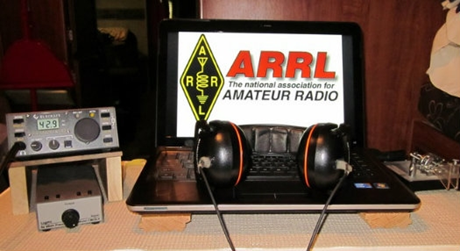 An expanded, downloadable version of QST's Contest Corral is available as a PDF. Check the sponsor's Web site for information on operating time restrictions and other instructions. TOP ^Attention ALL Ohio… Mark April 4, 2020 (Saturday) as our ARES OHIO SPRING CONFERENCE!We have the Marion Tech lecture hall reserved (THANKS MARION ARES!!!) and we’ll begin planning some important topics! More information will be forth coming.This event is always “Standing Room Only” so we do ask that you register ahead of time so that we can be properly prepared for how many are coming. It’s quick and painless and we will even send you a confirmation email back.  Here’s the link to get registered!!   http://arrl-ohio.org/SEC/form.html####NVIS DAY IS COMING!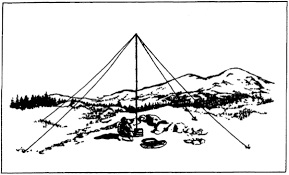 Is your station ready to establish and maintain high-reliability communication with other stations around Ohio when repeaters, phone, and internet service are impaired? When infrastructure just isn’t there, HF radio using Near-Vertical Incidence Skywave (NVIS) propagation offers the ability to stay in contact on frequencies of 2–30 MHz for distances of about 30–400 miles.NVIS Day is the ARRL Ohio Section event to test your NVIS antenna designs and builds. Join us on Saturday, April 25th to show how well amateur radio can keep Ohio communicating! This is not a contest: it’s an event for Ohio stations to operate with other Ohio stations and understand how well they hear and are heard.THE DETAILSDate: Saturday, April 25Time: Start at 10 A.M., end at 4 P.M.Power: Up to but no more than 100wExchange: six-digit grid, power, and true—measured—signal reportSchedule: This isn’t a contest, so take your time! Try different designs! Have lunch!TOP ^Where is Amateur Radio Going?As I look at our hobby, I wonder where it is going. With all the advancements to the art I am not sure where we are going.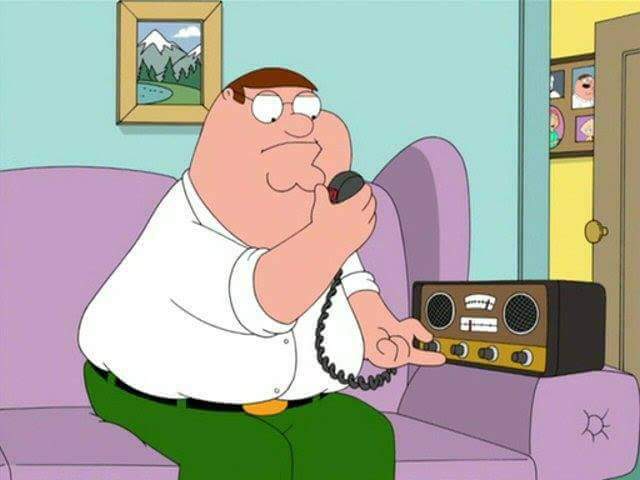 Not to take away from the importance of all the new modes that have come along, I feel we are losing the basic concept of what Amateur Radio is.There are a lot of very good, useful modes Fusion, D-Star, DMR and Wires X to name a few. For example, FT-8 is a digital mode that is taking over like a storm. Don't get me wrong, it is a great weak signal mode, but to me it leaves out the personal interaction of a QSO.I think we are all getting a little lazy, myself included. Not all of us but a great number of us are not working hard at making contacts as we did in the past. All we do now is look at the cluster and jump on a spot to work the station and wait for another spot. Nothing wrong with the clusters, I use them also.Everyone says the bands are dead and this contributes to the popularity of digital modes.  I know that the bands are not dead. Just listen to a DX-pedition or a rare station on the air and you can hear stations all over the world calling. The bands are open, not like they were back in the 80s when you could work the world on 5 watts on 10 meters, but the bands are still open to many parts of the world.  We just have to try a little harder.I would like to tell you a story about a new ham in the area. He has a dual band HT and wants to buy a HF rig. His wife asked him why he wanted to buy a HF rig when he can talk all over the world with a $35 hand-held radio. Good question.I think we must keep our bands active to protect them from being taken away from us. You know the old saying, use it or lose it.I will try every day that I am able to call CQ and make as many contacts as I can. I should say have as many QSOs as I can, a conversation and learn a little about the other ham not just exchange 59.This is just one hams opinion and I hope you will think about it.73,John Kovacs   wd8eol@gmail.com Outlet challenge' could cause fire or serious injury, fire investigators warn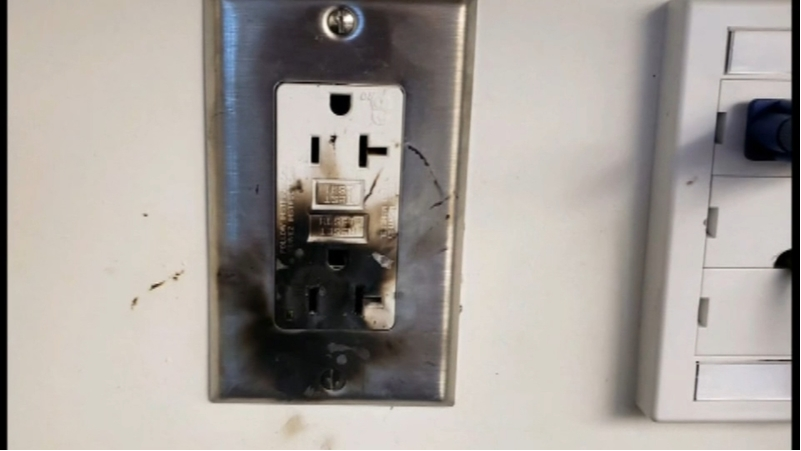 A top fire official is warning parents and children about a new viral challenge. The so-called "outlet challenge" involves partially plugging a phone charger into an outlet and then touching a penny to the exposed prongs. Obviously, this is unsafe -- potentially causing a spark that could lead to a fire.
TOP ^"It doesn't take much to be electrocuted, fatally electrocuted just by an outlet in a wall socket," Plymouth, Massachusetts, Fire Chief Ed Bradley said.

Bradley's department was called to a local high school Tuesday to investigate a scorched and burned wall outlet. Turns out, two students participating in the outlet challenge were to blame.
It's at least the second public investigation in Massachusetts into outlet challenge fires.

"The electricity propels the charger and the coin--now the coin is molten metal at this point--outwards. It could easily get you in the face, get you in the eye. It could cause blindness and it could cause your clothing to catch on fire," Bradley said. "The other issue can be that you do damage to some electrical wiring behind the wall and a fire could be undetected and burning in the walls, endangering everyone in the building."V.E. Test SessionsFor the latest testing site information please >> Click Here <<  The ARRL site tracks all of the VE testing sites that register with them, including W5YI and Laurel. ARRL gives you a number of different ways of sorting to find that site that is closest to you as well. 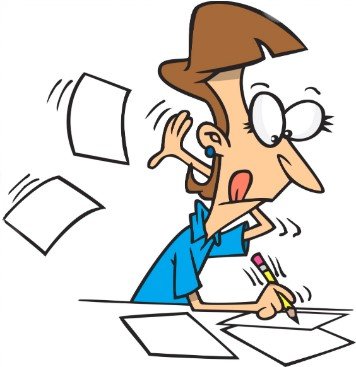 One Question Questionnaire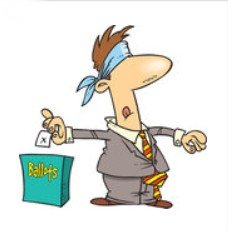 Hey Gang, Ok..  “Survey Says”…..   73% of you have mentored someone other than a family member. That’s fantastic! That’s what “Paying it Forward” is all about!Ok, I’ve got another NEW – one question – for you to answer. “Are you planning on attending the Great Lakes Division Convention??”You’ll find the “One Question” questionnaire on the Ohio Section Website! http://arrlohio.org   It’s all in fun and it’s not a scientific survey in any way, but we are learning some things that we didn’t know from these questions. I hope that you are enjoying answering these “One Question” questionnaires.  ARES Connect 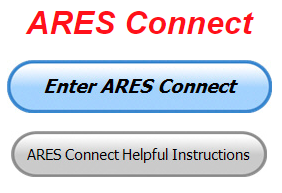 Everyone – please make sure to go into all of the events that you have signed up for and get your hours registered no later than 5 days after the event has ended. TOP ^I need you to be as prompt as possible in reporting your hours.  I’m noticing a number of events that aren’t getting hours credited and that is due to you not going back into your account and registering your hours! Please, don’t miss out on your hours just because you missed on very important step, record hours!!Here’s the top 5 hours earners for January:Let’s get everyone in the Ohio Section on ARES Connect!!!  Simply go to: https://arrl.volunteerhub.com/lp/oh/ and get yourself registered and using the system.  Admins… If you are wondering how to get an overview of all of your events you can simply go into reports and using the new Event by Participation by Event (version 2) you can not only see who registered for your event, but you also can see if he/she has inputted their hours for it as well. Take advantage of this new report to help you get the time entered into your events. We still have a number of recurring events created but no activity reported for them. Please, if this event is no longer needed, let me know and I can delete it from the masters. I know that many of you setup recurring events to learn how, but if they aren’t going to be used, let’s get them cleared out.  Also… If you are setting up events, please don’t set a limit for how many folks can sign-up unless absolutely necessary. This causes issues when doing reports. It’s also counter-productive since the reason for you to list the event is to get as many volunteers as you can to attend. When you set limits, it discourages folks from signing up. Special NIMS Training AvailableICS400 ADVANCED FOR COMMAND & GENERAL STAFF MGT905Hosted by: Mahoning County Emergency Management AgencyMarch 30 – 31, 2020Application Deadline: March 16, 2020Course Registration time: 7:30 am – 8:00 am (on day one)Course Time: 8:00 am to 5:00 pm – Both days   One-hour Lunch each dayTraining Location: Boardman Fire Department, Station 71 7440 Market Street Boardman, OH 44512Required Prerequisites: Individuals must complete the IS-100.c Introduction to the Incident CommandSystem, IS-200.c Basic Incident Command System for Initial Response, IS-700.b An Introduction to theNational Incident Management System and the IS-800.c National Response Framework, an Introductioncourses. TOP ^In addition, ICS-300 Intermediate courses prior to attending the ICS-400 Advanced course andprovide copies of their certificates of completion to the instructors on day one of the course.Enrollment: Students must enroll via the Department of Public Safety Training Campus website:https://trainingcampus.dps.ohio.gov/cm/cm710/pstc/pstc.html  Course registration will generally close 10working days prior to the course start date and applicants can check enrollment/approval status via theDepartment of Public Safety Training Campus website.Course Costs: There is no charge for participants to attend this course. However, Lodging, Meals, PerDiem and all other travel expenses are the responsibility of the student or the parent organization.State Point of Contact: Lisa Jones, DSC 2, Ohio EMA, SAA Training Point of Contact, (614) 799-3824ljones@dps.ohio.gov ####G-386 MASS FATALITIES Hosted by: Franklin County Emergency Management & Homeland Security February 20 - 21, 2020This is an “Elective” course in the Advanced Professional Series (APS) program Application Deadline: February 10, 2020 Time of Course: Registration: 7:30 am – 8:00 am   Course Time: 8:00 am – 4:00 pm Location: Franklin County EM&HS - 5300 Strawberry Farms Blvd. - Columbus, OH 43230 Supported By: The Ohio Emergency Management Agency  Enrollment: Students must enroll via the Department of Public Safety Training Campus website: https://trainingcampus.dps.ohio.gov/cm/cm710/pstc/pstc.html  Course Costs: This course is free to participants. Lodging, meals and all other expenses are the students’ responsibility. County Point of Contact: Pam Tickle, Franklin County EM&HS (614) 794 – 0213, pktickle@franklincountyohio.gov  ####Below is a status update of upcoming training classes.  Please look at the list, there is a variety of topics, and I would appreciate it if you would consider registering for one (1) or more if your schedule allows.  Some of the classes you can register for on the FCEM&HS website; go to the “Training Opportunities” site https://fcemhs.org/Training-Exercises/Training-Opportunities  (where you can find the information flyer on all of the classes) and then click on the “FCEM&HS Training Registration” link https://fcemhs.org/Training-Exercises/FCEMHS-Training-RegistrationThe rest of the classes you will need to register on the Ohio Public Safety Training Campus https://trainingcampus.dps.ohio.gov/cm/cm710/pstc/For those classes that are being instructed through TEEX, once you register with me, I will send you an approval email with a link to then register on the TEEX website.TOP ^####EMA-G289 PUBLIC INFORMATION OFFICER (PIO) AWARENESS Hosted by: Youngstown State University Police Department April 7, 2020Course Description: The Public Information Officer (PIO) Awareness Course is a “Free” course designed to familiarize participants with the concepts underlying the PIO role. The material provides a basic understanding of the PIO function for those new to the position. It orients the participants to the public information function and the role of the PIO in the public safety / emergency management environment. This training forms the foundation for more advanced training that takes participants from the awareness level to the mastery level in their public information careers. Additionally, it provides those in executive level roles the necessary knowledge of PIO roles and responsibilities during an emergency. TOP ^Application Deadline: March 24, 2020 Time of Course: Registration: 7:30 am – 8:00 am Course Time: 8:00 am – 5:00 pm Location: Youngstown State University Police Department 266 West Wood St. Youngstown, Ohio 44555 Supported By: The Ohio Emergency Management Agency Recommended Participants: The primary audience for this training is individuals who have public information responsibilities as their main job or as an auxiliary function at the federal, state, local, tribal, or territorial level of government, and in the private and nongovernmental sectors. Recommended Prerequisite: IS-100 Introduction to Incident Command System; IS-702 NIMS Public Information Systems; and IS-909 Community Preparedness: Implementing Activities for Everyone Enrollment: Students must enroll via the Department of Public Safety Training Campus website: https://trainingcampus.dps.ohio.gov/cm/cm710/pstc/pstc.html. Course registration will generally close 10 working days prior to the course start date. You can check enrollment/approval status via the Department of Public Safety Training Campus website. Course Costs: This course is free to participants. Lodging, Meals, Per Diem and all other travel expenses are the responsibility of the student or the parent organization The FY 2019/2020 Ohio EMA Training Catalog at http://ema.ohio.gov/Training.aspx provides additional information. County Point of Contact: Adam Guerrieri. (330) 503 – 4626. ajguerrieri@ysu.edu State Point of Contact: Matt Jaksetic, State Training Coordinator, Ohio EMA (614) 799-3666, mtjaksetic@dps.ohio.gov####Campbell County Kentucky Office of Emergency Management Upcoming Training 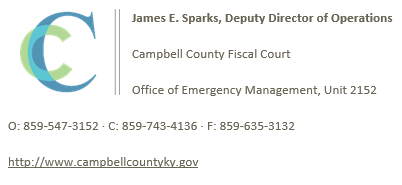 Campbell County Kentucky Office of Emergency Management FREE Training OpportunitiesIsolation and Quarantine for Communities (MGT-433) – February 19, 2020 – RDPC / **Tentative/Requested**Hazardous Weather Preparedness for Campuses (AWR-332) – March 4, 2020 – (NDPTC) / **Tentative/Requested**Readiness: Training Identification and Preparedness Planning (MGT-418) – March 11-12, 2020 - TEEX / Register: https://train.ncbrt.lsu.edu/Student/Register?ClassID=26374Registration Password: NCBRT418 If you have trained with NCBRT before, enter your FEMA SID, Last Name, and First Name. If your training record is found, your registration form will be pre-filled for you. Otherwise, click Register as New Person to fill out a blank registration form.TOP ^Evacuation and Re-Entry Planning Course – March 25-26, 2020 / **Requested through KYEM Training Division**Pediatric Disaster Response and Emergency Preparedness (MGT-439) – April 8-9, 2020 / TEEX / Register: https://qrgo.page.link/GFf4    Debris Management Planning Course – April 15-17, 2020 / **Requested thought KYEM Training Division** Intermediate ICS-300 for Expanding Incidents w/Forms (MGT-904) – April 22-24, 2020 / TEEX / Register: https://qrgo.page.link/HzT2 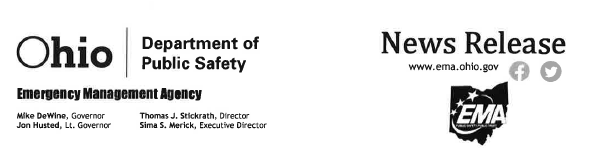 For Immediate Release: January 6, 2020Ohio EMA Offers Rebates to Homeowners for Tornado Safe RoomsApplication Period Opens Today, Runs Through April 6COLUMBUS — Homeowners throughout Ohio now have the opportunity to apply to receive reimbursement for the purchase and construction/installation of a tornado safe room inside or outside their homes.The Ohio Emergency Management Agency began accepting applications for its Ohio Safe Room Rebate Program today. A safe room is a structure specifically designed to provide near-absolute protection in extreme weather events. The Ohio EMA’s rebate program provides a rebate of up to 75 percent to homeowners selected for the program. 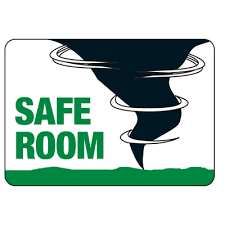 "The entire state of Ohio is vulnerable to tornadoes,” said Governor Mike DeWine. “Safe rooms are costly, but they can save lives – which is why we want to help homeowners with the expense.”In May, more than 900 homes and buildings were destroyed or significantly damaged when 21 tornadoes tore through Auglaize, Darke, Greene, Hocking, Mercer, Miami, Montgomery, Muskingum, Perry, and Pickaway counties.“Safe rooms offer protection to a tornado’s strong winds and resulting airborne debris and provides near-absolute protection for occupants,” said Steve Ferryman, Ohio EMA mitigation branch chief. “We urge Ohioans to apply for these grants.”This is the eighth year for the Ohio Safe Room Rebate Program. To date, more than $1.5 million in rebates have been awarded to homeowners for the construction of more than 200 safe rooms across the state.TOP ^Safe rooms can be constructed/installed in one of several places in the home, including in the basement; beneath a concrete slab-on-grade foundation or garage floor; or in an interior room on the first floor. A safe room may also be buried in the yard or be a stand-alone structure near the home.The deadline to apply to participate in the Ohio Safe Room Rebate Program is April 6 at 5 p.m.Residents selected for the program are eligible for a rebate up to 75 percent of the cost to install or construct a safe room – up to a maximum of $4,875.For more information and to apply, visit: https://ema.ohio.gov/ema_saferoom/saferoom-concept.aspxAdditional Information: The Ohio Safe Room Rebate Program will use a computerized random selection process to select applicants. A priority list of applicants will be created from the selected applicants. Chosen homeowners will be notified by email of their position on the priority list on or after April 22. Ohio EMA anticipates grant funding will become available this year and having a list of participants who meet program requirements will expedite the rebate process.Funding for the rebate program is through a partnership with the Federal Emergency Management Agency’s (FEMA) Hazard Mitigation Assistance (HMA) grant programs. Ohio homeowners would be responsible for 25 percent of the construction costs and any additional costs over the 75 percent maximum rebate of $4,875.Safe rooms must meet FEMA requirements in FEMA publications 320 and 361 and cannot be constructed/installed prior to the rebate drawing and notification from Ohio EMA to proceed with construction. Homeowners with questions should call Ohio Emergency Management Agency Mitigation Specialist Dan Clevidence at 614.799.3533.Final..  Final..    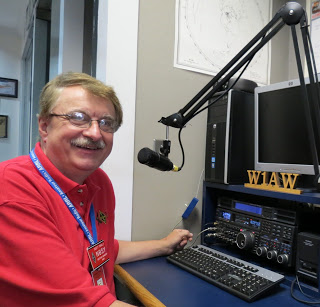 Hey Gang...  Wow...  This past week was very expensive! Janie and I were doing our things Tuesday morning as we usually do and around lunch time it kinda’ dawned on both of us that the house felt colder than normal. As we talked, we also asked each other if we had heard the furnace running lately. Welp, low and behold it hadn’t been. By the time that we finally realized it the house was down to about 62 degrees and slowly and steadily falling. So, we called the furnace repair folks and in the late afternoon they got there. They hammered and thumped around for a bit and then they came up and gave us the bad news. Yes, the furnace had to be replaced. They found that the heat exchanger had been compromised and the overtemperature thermostat wasn’t working right either. Fortunately, it wasn’t leaking any carbon monoxide, but in the condition it was in, it wouldn’t be long before it would be.  TOP ^Wow.. this was something that both of us knew would happen someday, but we figured like most folks, it would give us some warning first. Well, it didn’t…  it just died right there. No time to try an AED or CPR. There was an autopsy performed a couple of days later on its way out the door, but we didn’t bother with an expensive funeral, just a quickie burial at the local junkyard. Taps might have been sounded, but I wouldn’t count on that.Now, the house was continuing to get colder and the outside temperature was in the 20’s. The furnace guys were really nice and jerry-rigged the over temp snap disc enough to get the furnace running temporarily, but it wouldn’t last long. In fact, it lasted until around 4am the next morning. Now, in my past life I worked in a shop that made these silly snap disc’s and so I decided to do a little surgery on it to try to at least revive it long enough to get us through until the new furnace was installed. It worked… at least for a couple of hours and then the switch portion of the disc finally gave its life for us. To do transplant surgery with a new switch would cost $276, and that’s with me doing the surgery! Since we only needed to get through 2 days of cold, we opted not to pay the exorbitant fee and we would just brave it out with a few portable electrical heaters and our gas fireplace logs.Now, the irony to this is that dumb little snap switch actually costs just 85 cents to make. Yes folks, there really is that much mark up on things like this. The other irony to this is the manufacture of this particular switch is just up the road about 4 miles from me. Oh well.  The real unfortunate situation to all of this is that the furnace is located just inside my ham shack. So, as you can imagine, I had to tear down a lot of the shack in order for the installers to have enough room to work on getting the old furnace out and the new one in.So, to make a long story end, we got the new furnace in along with a new air conditioning unit. My wallet has been put on the shelf since there’s no possibility of having cash in it for a long time to come. But, the good news is that I finally got the shack back up and running late Saturday night. So, for me there’s no new toys in my future.  Let’s change the channel…  Please, if you haven’t renewed or joined ARRL, maybe now is the time. Hey, there’s a ton of benefits to belonging to the ARRL. Insurance is one of the biggest. There’s nowhere else that you can go to get insurance as inexpensively as the ARRL for your equipment that also includes your antennas as well! This is just one benefit, how’s about having the ARRL renew your license for another. Yes, you can simply have the ARRL renew your license when it comes due. No muss, no fuss. Then there’s all of the ARRL awards that you are eligible for.  Hey, membership to ARRL is less than $1 per week. I think that’s doable for most everyone. Like I always say, if you just cut 1 McDonald’s coffee per week out, you’ve got your membership paid for, AND… you’ll get $3 back to boot!! Now, what a deal that is.Oh, I will also add, ARRL does have a 90-day FREE trial offer, if you are still not sure if this is something that you would enjoy. What have you got to lose? It’s FREE. Oh, don’t forget that if your YL is a ham you’ll want to get her a membership as well. Whelp, final go around before gong QRT… That’s going to do it for this week. Stay safe, enjoy the sunshine when we have it, and most of all… have FUN and get on the air!!  73, Scott, N8SY    TOP ^2019 Ohio Section Yearbook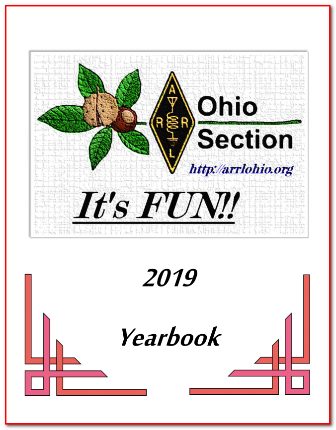 The 2019 Ohio Section Yearbook is now published and ready for you to read. This is a very comprehensive look at the Ohio Section and everything that we did in 2019. It’s really a great way of learning about all the different functions that the Ohio Section is involved with. I’m sure that there’s things inside of this Yearbook that you never knew about.  You just gotta’ take a look..    http://arrl-ohio.org/news/2019/2019_Yearbook.pdf Back Issues of the PostScript and Ohio Section Journal 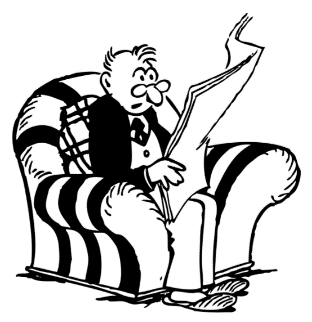 Hey, did you know that PostScript and Ohio Section Journal (OSJ) are archived on the website? You can go back and look at any edition simply by clicking:  http://arrl-ohio.org/news/index.html Swap & Shop Has Come to the Ohio Section WebsiteHey Gang, 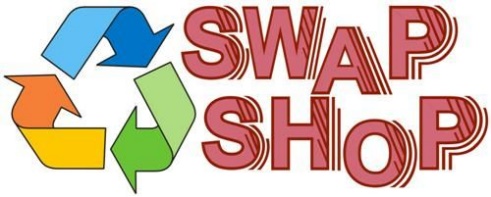 Have you taken a look at the Swap & Shop page on the Ohio Section webpage yet?? Here’s a link that will take you there…  http://arrl-ohio.org/sm/s-s.htmlDo you have equipment that you just don’t need or want anymore? Here’s a great venue to advertise it, and it’s FREE!! No, it won’t be listed in this newsletter because it would take up way too much space, so your ad will only appear on the website.  It is there for any individual to post equipment Wanted / For Sale or Give-Away. No licensed vehicles/trailers or business advertising will be posted. Postings are text only (no pictures or graphics) will be posted for a maximum of 1 month from date posting and require a contact phone number or email within the posting.Send your Wanted / For Sale or Give-Away post to:  swap@arrlohio.org  Ohio Section CabinetWelcome New Subscribers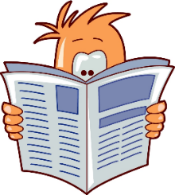 John, WW4JF; Dennis, KB8BTSTOP ^Updated Information...   Want to Share your Club Newsletter With Others?We have a new webpage where you can download and read all of the newsletters that I get from around the state. 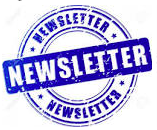 Here’s the link to the page….   http://arrl-ohio.org/club_news/index.html/    Please, if you don’t see your club newsletter posted, it’s probably because I’m not receiving it, or I just cannot convert it over to Adobe Acrobat. Have your newsletter editor contact me and let’s see if we can get your club’s newsletter on the site!! We all learn and steal (I mean, share) from each other’s work. So, let’s give this new webpage a real workout and send me your newsletter!!!   Send it to:  n8sy@n8sy.com Chit – Chat, and All That!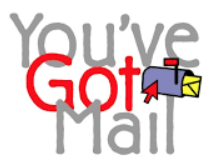 Do you know someone that’s not getting these Newsletters? Please, forward a copy of this Newsletter over to them and have them “Opt-In” to start receiving them.  Heck just have them send me an email   n8sy@n8sy.com  and I’ll get them added to the Ohio Section Emailing list. We now have many thousands of readers receiving these newsletters weekly. Quite impressive, I’d say!  I urge all of you to make sure that everyone, regardless of whether they are a League member or not, get signed up to receive these weekly Newsletters. You can always “Opt-Out” at any time if you feel this is not what you were expecting. It’s fun and very informative.  All of your favorite past newsletters are now archived too. 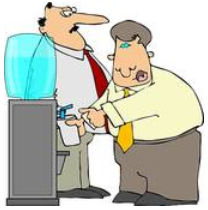 You can go back at any time and read them. Just go to:  http://arrl-ohio.org/news/ Got questions, concerns or would just like to sit and chat awhile? Heck, I’ll even buy the coffee!! Give me a call at (419) 512-4445 or email me at:  n8sy@n8sy.com 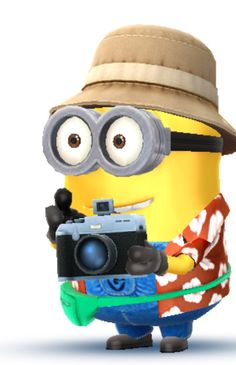 The pictures on the front page and throughout this newsletter are from various newsletters, Facebook posts and/or were sent directly to me in recent weeks. Take a good look at them, you just might be in one of the pictures!  “SMILE…  you’re in the Ohio Section News!!” TOP ^PostScript is produced as a weekly newsletter. I want to thank everyone that has contributed articles and ideas to make this an even better news source. I sincerely hope that you have enjoyed this edition and will encourage your friends to join with you in receiving the latest news and information about the Ohio Section, and news and events happening around the world! February 3RSGB 80m Club Championship, SSBFebruary 4ARS Spartan SprintFebruary 5QRP Fox HuntPhone FrayCWops Mini-CWT TestUKEICC 80m ContestNameEventsHours1Daniel Schlick (KB8LKH)24129.502James Yoder (w8erw)13113.803Bret Stemen (KD8SCL)30106.004Elizabeth Klinc (KE8FMJ)41101.285Robert Baker (N8ado)3385.43CLASSDATETIMELOCATIONMGT-347 ICS Forms Review (Register via OH Public Safety Training Campus)February 41-5pm (4 hrs)FCEM&HSG-386 Mass Fatalities (Register via OH Public Safety Training Campus)February 20&218am-4pm (14 hrs)FCEM&HSAWR-364 STRIVE (Strategic, Tactical, and Resilient Interdiction of Violent Extremism) (Register via paper registration or the FCEM&HS website)February 25&268am-5pm (16 hrs)FCEM&HSMGT-467 Sport and Special Event Public Information and Emergency Notification (Register via paper registration or the FCEM&HS website)March 3&48am-5pm (16 hrs)OSU AirportOH/L-146 Homeland Security Exercise and Evaluation Program (HSEEP) (Register via OH Public Safety Training Campus)March 25-278am-5pm (24 hrs)FCEM&HSAWR-376 Understanding Targeted Cyber Attacks (Register via paper registration or the FCEM&HS website)April 78am-5pm  (8 hrs)FCEM&HSAWR-213 Critical Infrastructure Security & Resilience Awareness of Critical Infrastructure/Key Resources (Register via paper registration or the FCEM&HS website)April 158am-5pm  (8 hrs)FCEM&HSMGT-317 Disaster Management for Public Services (Register via paper registration or the FCEM&HS website)April 21&228am-5pm (16 hrs)FCEM&HSSection Manager – Scott Yonally, N8SYAssistant Section Manager – John Perone, W8RXXSection Emergency Coordinator – Stan Broadway, N8BHLSection Traffic Manager – David Maynard, WA3EZNTechnical Coordinator – Jeff Kopcak, K8JTKAffiliated Clubs Coordinator – Tom Sly, WB8LCDState Government Liaison – Bob Winston, W2THUPublic Information Coordinator – John Ross, KD8IDJSection Youth Coordinator – Anthony Lascre, K8ZTSection Youth Coordinator – Anthony Lascre, K8ZT